                
 				 АДМИНИСТРАЦИЯ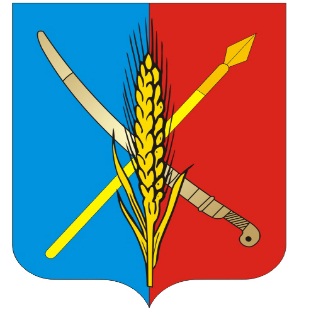 Васильево-Ханжоновского сельского поселенияНеклиновского района Ростовской областиПОСТАНОВЛЕНИЕс. Васильево-Ханжоновка   «26» 04  2018  г.    						                                  № 37«Об организационно-правовом, финансовом, материально-техническом обеспечения первичных мер пожарной безопасности в границах Васильево-Ханжоновского сельского поселения» Во исполнение Федеральных законов «Об общих принципах организации местного самоуправления в Российской Федерации» № 131-ФЗ от 06 октября 2003 года, «О внесении изменений в законодательные акты Российской Федерации и признании утратившими силу некоторых законодательных актов Российской Федерации в связи с применениями федеральных законов «О внесении изменений и дополнений в Федеральный закон «Об общих принципах организации законодательных (представительных) и исполнительных органов государственной власти субъектов Российской Федерации» и «Об общих принципах организации местного самоуправления в Российской Федерации» от 08.08.2004г. № 122-ФЗ, «О пожарной безопасности» от 21 декабря 1994г. № 69-ФЗ и в целях повышения противопожарной устойчивости населённых пунктов и объектов экономики на территории Васильево-Ханжоновского  сельского поселения, Администрация Васильево-Ханжоновского сельского поселенияП О С Т А Н О В Л Я ЕТ :    1. Утвердить прилагаемый Порядок организационно- правового, финансового, материально- технического обеспечения первичных мер пожарной безопасности на территории  Васильево-Ханжоновского сельского поселения (приложение №1).   2. Контроль за выполнением данного Постановления оставляю за собой.    Глава Администрации  Васильево-Ханжоновского    Сельского поселения				                                С.Н. Зацарная Приложение №1 к постановлению Администрации Васильево-Ханжоновкого  сельского поселения №  37  от    26.04.2018гПОРЯДОК организационно- правового, финансового, материально- технического обеспечения первичных мер пожарной безопасности на территории Васильево-Ханжоновкого сельского поселения      1. В целях настоящего Порядка применяются следующие основные понятия:       пожарная безопасность- состояние защищенности личности, имущества и общества от пожаров;        пожар- неконтролируемое горение, причиняющее материальный ущерб, вред жизни и здоровью граждан, интересам общества;       требования пожарной безопасности- специальные условия социального и (или) технического характера, установленные в целях обеспечения пожарной безопасности законодательством Российской Федерации, нормативными документами или уполномоченным государственным органом;       нарушение требований пожарной безопасности - невыполнение или ненадлежащее выполнение требований пожарной безопасности;       противопожарный режим - правила поведения людей, порядок организации производства и (или) содержания помещений (территорий), обеспечивающие предупреждение нарушений требований безопасности и тушение пожаров;      меры пожарной безопасности- действия по обеспечению пожарной безопасности, в том числе по выполнению требований пожарной безопасности;       обеспечение пожарной безопасности- комплекс мер правового, социального, экономического и научно-технического характера, направленных на предотвращение и тушение пожаров;       профилактика пожаров - совокупность превентивных мер, направленных на исключение возможности возникновения пожаров и ограничение их последствий;       первичные меры пожарной безопасности - реализация принятых в установленном порядке норм и правил по предотвращению пожаров, спасению людей и имущества от пожаров, являющихся частью комплекса мероприятий по организации пожаротушения.     2. В соответствии ст.ст. 14 - 18 Федерального закона от 6 октября 2003 г. № 131-ФЗ "Об общих принципах организации местного самоуправления в Российской Федерации" к вопросам местного значения относится организация и осуществление мероприятий в области обеспечения пожарной безопасности. Таким образом, органы местного самоуправления несут ответственность за комплекс мероприятий, имеющий конечной целью минимизировать риски, повысить безопасность проживающего населения и сохранность материальных средств. Для этого необходимо в статьи уставов муниципальных образований дополнительно включить раздел «обеспечение первичных мер пожарной безопасности в границах населенных пунктов поселения».      3. Для реализации полномочий в области пожарной безопасности с целью обеспечения выполнения первичных мер пожарной безопасности в границах населенных пунктов необходимо принять правовые акты органов местного самоуправления по вопросам:     организационно-правового, финансового, материально-технического обеспечения первичных мер пожарной безопасности в границах населенных пунктов поселений, городских округов;     организации обучения населения мерам пожарной безопасности;     об утверждении перечня первичных средств пожаротушения для индивидуальных жилых домов;     об организации пожарно-профилактической работы в жилом секторе и на объектах с массовым пребыванием людей;     о порядке установления, в случае повышения пожарной опасности, особого противопожарного режима в местах летнего отдыха детей;     об обеспечении требований пожарной безопасности в период уборки урожая и заготовки кормов;     о мерах по предупреждению и тушению пожаров в населенных пунктах, на объектах сельского хозяйства и предупреждения гибели людей от пожаров;     о создании и организации деятельности муниципальной и добровольной пожарной охраны, порядок ее взаимодействия с другими видами пожарной охраны;     об определении формы социально значимых работ при участии граждан в обеспечении первичных мер пожарной безопасности;    об организации общественного контроля за обеспечением пожарной безопасности.   4. Обеспечение первичных мер пожарной безопасности предусматривает:       - муниципальное правовое регулирование вопросов организационно- правового, финансового, материально-технического обеспечения в области пожарной безопасности;   - разработка и осуществление мероприятий по обеспечению пожарной безопасности муниципальных образований и объектов муниципальной собственности, включение мероприятий по обеспечению пожарной безопасности в планы и программы развития территории (в том числе организация и осуществление мер по защите от пожаров лесных массивов, обеспечение пожарной безопасности жилого муниципального фонда и нежилых помещений);   - разработка, утверждение и исполнение соответствующих бюджетов в части расходов на пожарную безопасность (в том числе, на содержание добровольной пожарной охраны, закупку пожарно-технической продукции, разработку и организацию выполнения целевых программ);   - создание, реорганизация и ликвидация подразделений добровольной пожарной охраны, установление численности и контроль за ее деятельностью;   - установление порядка привлечения сил и средств для тушения пожаров и проведения аварийно-спасательных работ на территории муниципального образования;   - осуществление контроля за состоянием пожарной безопасности на соответствующих территориях, установление особого противопожарного режима на территории муниципального образования, установление на время его действия дополнительных требований пожарной безопасности;    - осуществление контроля за градостроительной деятельностью, соблюдением требований пожарной безопасности при планировке и застройке территорий поселения (в том числе разработка градостроительных регламентов и карт);    - муниципальное дорожное строительство, содержание дорог местного значения в границах поселения и обеспечение беспрепятственного проезда пожарной техники к месту пожара;   - телефонизация поселений;   - организация обучения населения мерам пожарной безопасности и пропаганда в области пожарной безопасности, содействие распространению пожарно-технических знаний;  -  определение порядка и осуществление информирования населения о принятых органами местного самоуправления решениях по обеспечению пожарной безопасности;  - осуществление социального и экономического стимулирования обеспечения пожарной безопасности, в том числе участия населения в борьбе с пожарами;   - организация тушения пожаров в границах сельских поселений, городских округов, а также организаций, находящихся в муниципальной собственности, в том числе разработка и утверждение планов привлечения сил и средств для тушения пожаров;  -  утверждение перечня организаций, в которых в обязательном порядке создаются объектовые подразделения муниципальной пожарной охраны;    - установление формы одежды и знаков отличия для работников муниципальной пожарной охраны;   - организация муниципального контроля за соответствием жилых зданий, находящихся в муниципальной собственности, требованиям пожарной безопасности;    Осуществление первичных мер пожарной безопасности необходимо осуществлять с привлечением населения к их проведению в порядке, устанавливаемым правовыми актами органов местного самоуправления для выполнения социально значимых работ в области пожарной безопасности.    5. Финансовое обеспечение в области пожарной безопасности- это покрытие затрат общественных ресурсов (материальных, финансовых, технических, людских, информационных и т.п.) на осуществление мероприятий по предупреждению и тушению пожаров за счет финансовых ресурсов, аккумулируемых государством, администрациями области, муниципальных образований и объектами экономики.   Ст. 10 Федерального закона № 69-ФЗ «О пожарной безопасности» определено финансовое и материально-техническое обеспечение пожарной безопасности:    финансовое обеспечение мер первичной пожарной безопасности в границах муниципального образования, в том числе добровольной пожарной охраны, является расходным обязательством муниципального образования.     Материально-техническое обеспечение федеральной противопожарной службы осуществляется в порядке и по нормам, установленным Правительством Российской Федерации.    Финансовое и материально-техническое обеспечение деятельности ведомственной, частной и добровольной пожарной охраны, а также финансовое обеспечение социальных гарантий и компенсаций их личному составу осуществляется их учредителями за счет собственных средств.    6. Для реализации полномочий органов местного самоуправления в области обеспечения первичных мер пожарной безопасности необходимо правовыми актами органа местного самоуправления предусмотреть постоянное финансирование.